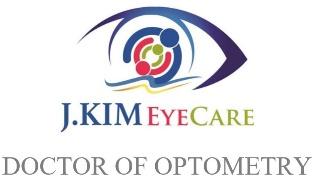 Insurance InformationNotice of Privacy PracticeI, ___________________________________________ (Print Full Legal Name) have been presented with the Notice of Privacy Policy (the laminated document on the clipboard) of JKIM EYE CARE, OD, PLLC.  Please feel free to ask us for a copy. OFFICE POLICY, CANCELLATION, NO-SHOW & FOLLOW-UP’S                The following is one of many policies regarding cancellations, no-shows and follow-up’s, payment, fees:We require 24 hours’ notice in the event of a cancellation and/or rescheduling appointment.Glasses prescription re-checks are limited to one visit within one month of original exam (only exams done by us.)There is a $25.00 charge for a cancellation and/or missed appointment without proper notice. This charge will not be covered by insurance and will have to be paid by you personally.If any outstanding balance has not been taking care of prior to your next visit, we have right to cancel your appointment and in event, third party colleting agency service involves then you are entirely responsible for any fees incurred during collecting payment.There will be administration fee for preparation documentations upon requested (copy of chart, mail, letters)We have right to change our policies without prior written notice.I HAVE READ AND UNDERSTAND THE POLICIES ABOVE THAT APPLY TO ME._______________________________________               _______________________________________         ____________                              Print Name                                                    Patient or Patient’s Representative Signature                Date    Social History- This information is kept strictly confidential. However, you may discuss this portion directly with the doctor if you prefer. Yes, I would prefer to discuss my Social History information directly with my doctor.Do you drive?     No    Yes     If yes, do you have visual difficulty when driving?     No    Yes             If yes, please describe:Do you use tobacco products?	 No    Yes If yes, type/amount/how long: ____________________________________________ Do you drink alcohol?		 No    Yes If  yes, type/amount/how long: ____________________________________________   Do you use illegal drugs?		 No    Yes If  yes, type/amount/how long: ____________________________________________ Have you ever been exposed to or infected with:  Gonorrhea		 Hepatitis		 HIV		    SyphilisMedical HistoryDo you have any allergies to medications?	 No    Yes	If yes, explain: ______________________________________________List any medications you take (including oral contraceptives, aspirin, over the counter medications and home remedies):__________________________________________________________________________________________________________________List all major injuries, surgeries and/or hospitalizations you have had: __________________________________________________________________________________________________________________List any of the following that you have had: crossed eyes, lazy eye, drooping eyelid, prominent eyes, glaucoma, retinal disease, cataracts, eye infections or eye injury:____________________________________________________________________________________________Are you pregnant and/or nursing?	 No    Yes					Do you wear eyeglasses?	 No    YesDo you wear contact lenses?	 No    Yes    If yes, what brand? _______________	                Are they comfortable?             No    YesFamily History Please note any family history (parents, grandparents, siblings, children; living or deceased) for the following conditions:Review of Systems Do you currently, or have you ever had any problems in the following areas: If you answered yes to any of the above, or have a condition not listed, please explain:___________________________________________Patient’s Signature:______________________________ Doctor’s Signature:______________________________ Date:_________________Name: _________________________________________________________________Address: _______________________________________________________________City: _____________________________________ State_________ Zip ____________ Birth Date: _______/________/_______ Social Security #: _______/_________/_______Date___________/___________/_________Home Phone__________________________Cell Phone____________________________Email ________________________________Occupation____________________________Name of who is responsible for this account___________________________________________________Name of Employer____________________________________Subscriber Birth Date__________________________________Relationship to patient_________________________________Primary Medical Insurance_____________________________Subscriber ID#_______________________________________Group #____________________________________________Vision Insurance_____________________________________Subscriber SSN______________________________________I, _______________________________ (the Patient or the Patient’s Representative) authorize payment from my insurance company to be made to J.KIM EYE CARE OD, PLLC for covered services. I certify that the insurance information provided is correct and I am responsible for any missing information. Having insurance is not considered as a substitute of payment. Ultimately, it is my responsibility for payments such as co-payments and any non-covered fees. However, I will be provided with the necessary information to submit the claim myself, for reimbursement. Any questions as to why my plan paid or denied a claim should be directed to my insurance company, as it is impossible for the staff to be familiar with the requirements of all group plans since they vary. Therefore, by signing; I am aware that as the patient, I am financially responsible for any charges not paid under this insurance policy.Disease/ConditionThyroid Disease	DiabetesHypertensionCancerStrabismusCataractGlaucoma SuspectNO        YES       Relationship______________________________________________________________________________________________________________________________Disease/ConditionAmblyopia	Severe MyopiaMacular DegenerationRetinal DetachmentGlaucomaSevere HyperopiaOtherNO       YES       Relationship___________________________________________________________________________________________________________________________________________________Eyes    Itching	    Diplopia    Burning    Loss of Vision    Redness    Flashes/Floaters    Tearing/WateringNeurological    Headaches/Migraines    Multiple Seizures    Cerebral Palsy    TumorGastrointestinal    Constipation/Diarrhea    UlcerNO                  YES                 Ear, Nose, Mouth, Throat    Sinusitis	    Dry Throat/Mouth    Hearing LossConstitutional    Fever, Weight Loss/GainPsychiatric    Depression/Anxiety/BipolarVascular/Cardiovascular    Vascular Disease    Stroke    Heart Disease/Heart Pain    High Blood PressureHematologic/Lymphatic    Anemia    High CholesterolIntegumentary (Skin)NO            YES            Genitourinary    Genital/Kidney/BladderMusculoskeletal    Muscle/Joint Pain    ArthritisEndocrine    Diabetes    Thyroid/Other GlandsRespiratory    Bronchitis    Emphysema    AsthmaAllergic/Immunologic    Lupus    Drug Allergies    Environmental AllergiesNO           YES           